Центробежный крышный вентилятор DRD 22/4 B<data>
<p class="FT">Комплект поставки:</p>
</data>
 1 штук<data>
<p class="FT">Ассортимент:</p>
</data>
 C
<data>
<p class="FT">Номер артикула:</p>
</data>
 0087.0101<data>
<p class="FT">Изготовитель:</p>
</data>
 MAICO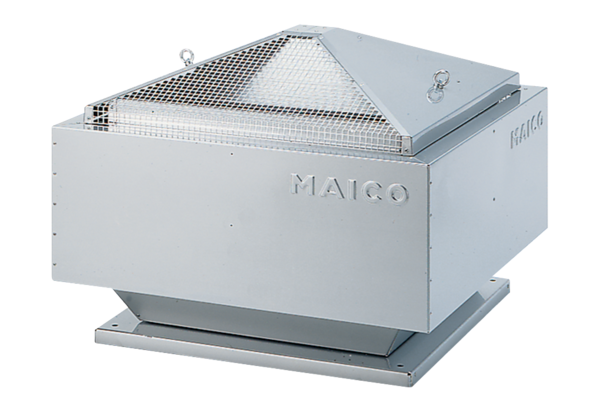 